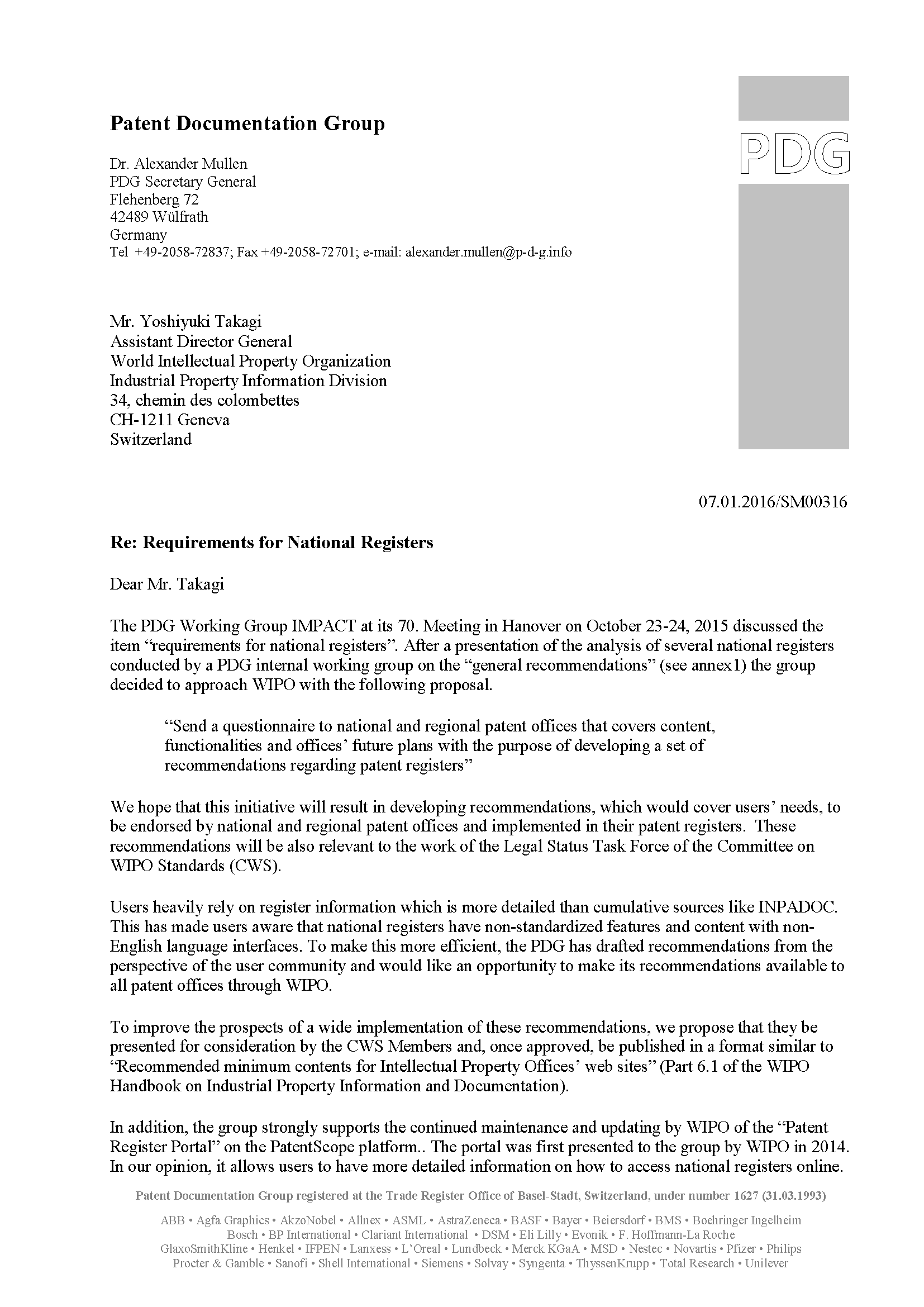 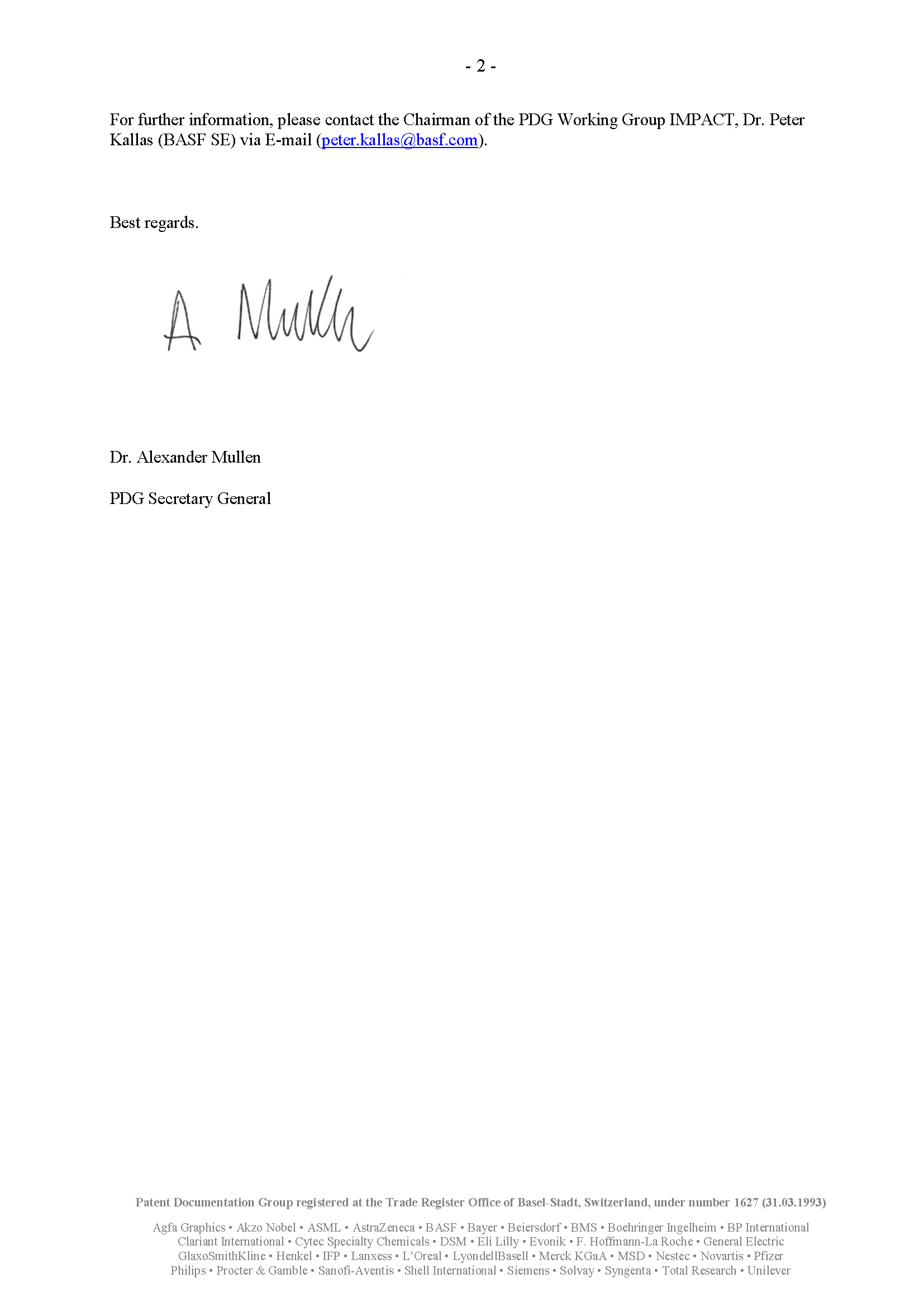 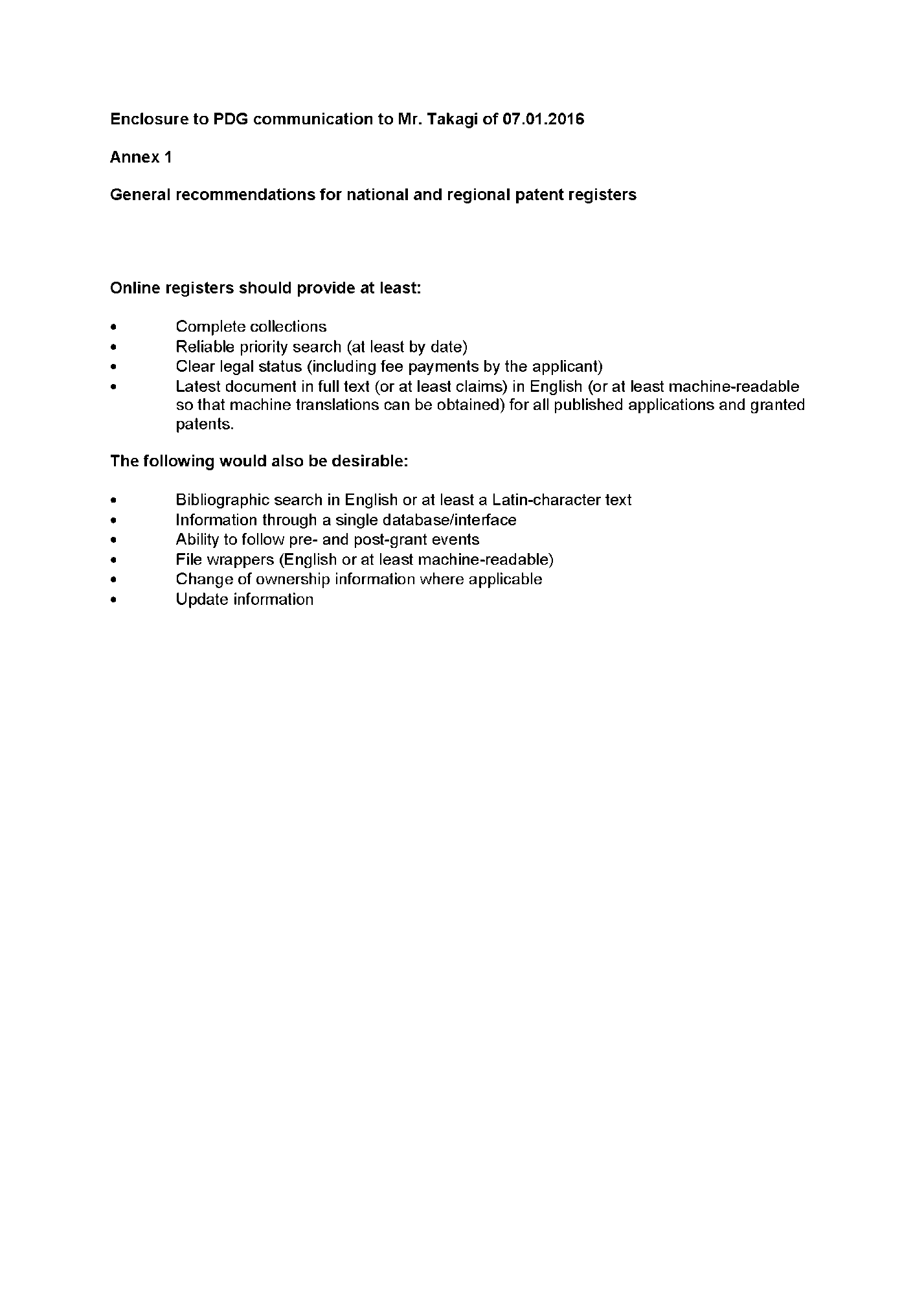 [End of Annex III and of document]